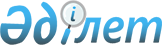 О районном бюджете на 2011-2013 годы
					
			Утративший силу
			
			
		
					Решение маслихата Тайыншинского района Северо-Казахстанской области от 20 декабря 2010 года N 237. Зарегистрировано Управлением юстиции Тайыншинского района Северо-Казахстанской области 21 января 2011 года N 13-11-201. Утратило силу в связи с истечением срока действия (письмо маслихата Тайыншинского района Северо-Казахстанской области от 28 июня 2012 года N 04-05-92)

      Сноска. Утратило силу в связи с истечением срока действия (письмо маслихата Тайыншинского района Северо-Казахстанской области от 28.06.2012 N 04-05-92)      В соответствии со статьей 75 Бюджетного кодекса Республики Казахстан от 4 декабря 2008 года № 95, статьей 6 Закона Республики Казахстан от 23 января 2001 года № 148 «О местном государственном управлении и самоуправлении в Республике Казахстан», районный маслихат РЕШИЛ:



      1. Утвердить районный бюджет на 2011-2013 годы согласно приложениям 1, 2 и 3 соответственно, в том числе на 2011 год в следующих объемах:

      1) доходы – 5 913 136 тысяч тенге, в том числе по:

      налоговым поступлениям – 639 311 тысяч тенге;

      неналоговым поступлениям – 8 063 тысяч тенге;

      поступлениям от продажи основного капитала- 21 583 тысяч тенге;

      поступления трансфертов – 5 244 179 тысяч тенге; 

      2) затраты – 5 682 667,8 тысяч тенге; 

      3) чистое бюджетное кредитование – 235894 тысяч тенге;

      в том числе:

      бюджетные кредиты – 236 190 тысяч тенге;

      погашение бюджетных кредитов – 296 тысяч тенге;»;

      4) сальдо по операциям с финансовыми активами – 10700,5 тысяч тенге;

      в том числе:

      приобретение финансовых активов – 10700,5 тысяч тенге;

      поступления от продажи финансовых активов государства – 0 тысяч тенге;

      5) дефицит (профицит) бюджета – -16 126,3 тысяч тенге;

      6) финансирование дефицита (использование профицита) бюджета - 16 126,3 тысяч тенге.

      Сноска. Пункт 1 с изменениями, внесенными решением маслихата Тайыншинского района Северо-Казахстанской области от 28.03.2011 N 252; от 25.07.2011 N 273; от 07.10.2011 N 293; от 21.11.2011 N 295



      2. Установить, что доходы бюджета района на 2011 год формируются в соответствии с Бюджетным кодексом Республики Казахстан за счет следующих налоговых поступлений:

      индивидуального подоходного налога с физических лиц, осуществляющих деятельность по разовым талонам;

      социального налога;

      налога на имущество;

      земельного налога;

      единого земельного налога;

      налога на транспортные средства;

      акцизов, кроме акцизов, зачисляемых в вышестоящий бюджет;

      поступления за использование природных и других ресурсов, кроме поступлений, зачисляемых в вышестоящий бюджет;

      сборов за ведение предпринимательской и профессиональной деятельности, кроме сборов, зачисляемых в вышестоящий бюджет;

      государственной пошлины, кроме консульского сбора и государственных пошлин, зачисляемых в вышестоящий бюджет.

      Установить нормативы распределения по индивидуальному подоходному налогу с физических лиц, осуществляющих деятельность по разовым талонам и социальному налогу в размере 100 процентов в бюджет района.

      Сноска. Пункт 2 с изменениями, внесенными решением маслихата Тайыншинского района Северо-Казахстанской области от 28.03.2011 N 252



      3. Установить, что доходы районного бюджета формируются за счет следующих неналоговых поступлений:

      доходов от аренды имущества, находящегося в коммунальной собственности района;

      прочих неналоговых поступлений в местный бюджет.



      4. Установить, что доходы бюджета района формируются за счет следующих поступлений от продажи основного капитала:

      поступлений от продажи земельных участков, за исключением земельных участков сельскохозяйственного назначения;

      поступлений от продажи нематериальных активов.



      5. Утвердить резерв местного исполнительного органа района на 2011 год в сумме 500 тысяч тенге.

      Сноска. Пункт 5 в редакции решения маслихата Тайыншинского района Северо-Казахстанской области от 21.11.2011 N 295



      6. Установить в расходах бюджета района на 2011 год выплаты на оказание социальной помощи специалистам здравоохранения, образования, социального обеспечения, культуры и спорта, проживающим в сельской местности, по приобретению топлива в сумме 4188 тысяч тенге.



      7. Обеспечить в 2011 году выплату заработной платы государственным служащим, работникам государственных учреждений, не являющимся государственными служащими, и работникам казенных предприятий в полном объеме.



      8. Сохранить повышенные не менее чем на двадцать пять процентов должностные оклады и тарифные ставки по сравнению с окладами и ставками гражданских служащих, занимающихся этими видами деятельности в городских условиях, гражданским служащим социального обеспечения, образования, культуры и спорта, работающим в аульной (сельской) местности.



      9. Учесть целевые трансферты из республиканского бюджета на 2011 год в следующих размерах:

      1) на реализацию Государственной программы развития образования Республики Казахстан на 2011- 2020 годы, утвержденной Указом Президента Республики Казахстан от 7 декабря 2010 года №1118 в сумме 74534 тысяч тенге, в том числе:

      28 672 тысяч тенге - на оснащение учебным оборудованием кабинетов физики, химии, биологии в государственных учреждениях основного среднего и общего среднего образования;

      21 632 тысяч тенге - на создание лингафонных и мультимедийных кабинетов в государственных учреждениях начального, основного среднего и общего среднего образования;

      4 928 тысяч тенге - на обеспечение оборудованием, программным обеспечением детей - инвалидов, обучающихся на дому;

      19 302 тысяч тенге - на увеличение размера доплаты за квалификационную категорию учителям школ и воспитателям дошкольных организаций образования;»;

      2) 10160 тысяч тенге - на ежемесячную выплату денежных средств опекунам (попечителям) на содержание ребенка-сироты (детей - сирот), и ребенка (детей), оставшегося без попечения родителей;

      3) 21 977 тысяч тенге - на реализацию государственного образовательного заказа в дошкольных организациях образования;

      4) на реализацию мер по оказанию социальной поддержки специалистов – 3 575 тысяч тенге;

      5) на проведение противоэпизоотических мероприятий - 20 325 тысяч тенге;

      6) развитие объектов и системы водоснабжения - 1 976 399 тысяч тенге;

      7) на предоставление специальных социальных услуг нуждающимся гражданам на дому - 2 671 тысяч тенге.

      8) на развитие, обустройство и (или) приобретение инженерно-коммуникационной инфраструктуры – 40587 тысяч тенге;

      9) на строительство и (или) приобретение жилья государственного коммунального жилищного фонда- 222 322 тысяч тенге;

      10) на развитие инженерно-коммуникационной инфраструктуры в рамках Программы занятости 2020 - 74700 тысяч тенге;

      11) на частичное субсидирование заработной платы и создание центров занятости - 13 440 тысяч тенге;

      12) на строительство и (или) приобретение жилья государственного коммунального жилищного фонда в рамках Программы занятости – 2020 - 225401 тысяч тенге.

      Сноска. Пункт 9 с изменениями, внесенными решением маслихата Тайыншинского района Северо-Казахстанской области от 28.03.2011 N 252; от 25.07.2011 N 273; от 21.11.2011 N 295



      10. Учесть целевые трансферты из областного бюджета на:

      1) на выплату социальной помощи в рамках Программы по стимулированию рождаемости в Северо-Казахстанской области «Фонд поколений на 2010-2014 годы», утвержденной решением областного маслихата от 23 июля 2010 года № 27/3 - 52 498 тысяч тенге;

      2) на установку противопожарной сигнализации, приобретение средств пожаротушения, услуг по обработке деревянных покрытий для объектов образования - 11 315 тысяч тенге;

      3) на заработную плату с отчислениями мини-центрам с полным и кратковременным пребыванием по отрасли «Образование» - 74 322 тысяч тенге;

      4) на строительство жилья - 27 636 тысяч тенге;»;

      5) на развитие системы водоснабжения – 157 707 тысяч тенге;

      6) на развитие объектов культуры - 77 500 тысяч тенге.

      7) на приобретение твердого топлива- 4 187 тысяч тенге;

      8) на капитальный ремонт учреждений образования- 10 000 тысяч тенге;

      9) на внедрение системы электронного документооборота - 905 тысяч тенге;

      Сноска. Пункт 10 с изменениями, внесенными решением маслихата Тайыншинского района Северо-Казахстанской области от 28.03.2011 N 252; от 25.07.2011 N 273; от 07.10.2011 N 293; от 21.11.2011 N 295



      11. Учесть в районном бюджете на 2011 год целевые трансферты из республиканского бюджета на поддержку частного предпринимательства в рамках программы «Дорожная карта бизнеса - 2020», утвержденной постановлением Правительства Республики Казахстан от 13 апреля 2010 года № 301 для финансирования следующих мероприятий:

      1) на организацию молодежной практики – 10 856 тысяч тенге.

      Сноска. Пункт 11 в редакции решения маслихата Тайыншинского района Северо-Казахстанской области от 21.11.2011 N 295

      11-1. Учесть бюджетную субвенцию, передаваемую из областного бюджета в бюджет района на 2011 год в сумме 2 138 385 тысяч тенге;

      Сноска. Пункт 11 дополнен пунктом 11-1 в соответствии с решением маслихата Тайыншинского района Северо-Казахстанской области от 28.03.2011 N 252

      11-2. Предусмотреть в расходах районного бюджета направление свободных средств, сложившихся на начало 2011 финансового года и возврат целевых трансфертов республиканского и областного бюджетов согласно приложению 8.

      Сноска. Пункт 11 дополнен пунктом 11-2 в соответствии с решением маслихата Тайыншинского района Северо-Казахстанской области от 28.03.2011 N 252; редакции решения маслихата Тайыншинского района Северо-Казахстанской области от 07.10.2011 N 293



      12. Учесть в районном бюджете на 2011 год бюджетные кредиты для реализации мер социальной поддержки специалистов в сумме 5290 тысяч тенге.

      Сноска. Пункт 12 в редакции решения маслихата Тайыншинского района Северо-Казахстанской области от 21.11.2011 N 295

      12-1. Учесть в районном бюджете на 2011 год бюджетные кредиты на строительство и (или) приобретение жилья в сумме 225 400 тысяч тенге.

      Сноска. Пункт 12 дополнен пунктом 12-1 в соответствии с решением маслихата Тайыншинского района Северо-Казахстанской области от 28.03.2011 N 252



      13. Установить, что в процессе исполнения районного бюджета на 2011 год не подлежат секвестру бюджетные программы, согласно приложению 4.



      14. Утвердить перечень бюджетных программ в разрезе аппаратов города Тайынша и сельских округов на 2011-2013 годы согласно приложений 5, 6, 7.

      Сноска. Пункт 14 в редакции решения маслихата Тайыншинского района Северо-Казахстанской области от 28.03.2011 N 252



      15. Настоящее решение вводится в действие с 1 января 2011 года.      Председатель сессии                        С. Звольский

      Секретарь районного маслихата              Н. Трифонов

Приложение 1

к сессии районного маслихата

от 20 декабря 2010 года № 237 Бюджет Тайыншинского района на 2011 год      Сноска. Приложение 1 в редакции решения маслихата Тайыншинского района Северо-Казахстанской области от 21.11.2011 N 295

Приложение 2

к сессии районного маслихата

от 20 декабря 2010 года № 237 Бюджет Тайыншинского района на 2012 год

Приложение 3

к сессии районного маслихата

от 20 декабря 2010 года № 237 Бюджет Тайыншинского района на 2013 год

Приложение 4

к сессии районного маслихата

от 20 декабря 2010 года № 237 Перечень местных бюджетных программ, не подлежащих секвестру в процессе исполнения районного бюджета на 2011 год

Приложение 5

к сессии районного маслихата

от 20 декабря 2010 года № 237 Перечень бюджетных программ Аппаратов акима района в городе, города районного значения, поселка, аула (села), аульного (сельского) округа на 2011 год      Сноска. Приложение 5 в редакции решения маслихата Тайыншинского района Северо-Казахстанской области от 21.11.2011 N 295продолжение таблицыпродолжение таблицыпродолжение таблицы

Приложение 6

к сессии районного маслихата

от 20 декабря 2010 года № 237 Перечень бюджетных программ Аппаратов акима района в городе, города районного значения, поселка, аула (села), аульного (сельского) округа на 2012 год      Сноска. Решение дополнено приложением 6 в соответствии с решением маслихата Тайыншинского района Северо-Казахстанской области от 28.03.2011 N 252продолжение таблицыпродолжение таблицы

Приложение 7

к сессии районного маслихата

от 20 декабря 2010 года № 237 Перечень бюджетных программ Аппаратов акима района в городе, города районного значения, поселка, аула (села), аульного (сельского) округа на 2013 год      Сноска. Решение дополнено приложением 7 в соответствии с решением маслихата Тайыншинского района Северо-Казахстанской области от 28.03.2011 N 252продолжение таблицыпродолжение таблицы

Приложение 8

к решению сессии районного маслихата

от 20 декабря 2010 года № 237 Направление свободных остатков бюджетных средств, сложившихся на начало 2011 финансового года и возврат целевых трансфертов республиканского и областного бюджетов      Сноска. Решение дополнено приложением 8 в соответствии с решением маслихата Тайыншинского района Северо-Казахстанской области от 28.03.2011 N 252; в редакции решения маслихата Тайыншинского района Северо-Казахстанской области от 07.10.2011 N 293
					© 2012. РГП на ПХВ «Институт законодательства и правовой информации Республики Казахстан» Министерства юстиции Республики Казахстан
				КатегорияКатегорияКатегорияКатегориясумма

(тыс.

тенге)КлассКлассКласссумма

(тыс.

тенге)ПодклассПодкласссумма

(тыс.

тенге)Наименованиесумма

(тыс.

тенге)I. ДОХОДЫ59131361Налоговые поступления63931101Подоходный налог12442Индивидуальный подоходный налог124403Социальный налог2811701Социальный налог28117004Hалоги на собственность2838131Hалоги на имущество1943413Земельный налог149224Hалог на транспортные средства653505Единый земельный налог920005Внутренние налоги на товары, работы и услуги681742Акцизы128553Поступления за использование природных и других ресурсов436774Сборы за ведение предпринимательской и профессиональной деятельности114175Налог на игорный бизнес22508Обязательные платежи, взимаемые за совершение юридически значимых действий и (или) выдачу документов уполномоченными на то государственными органами или должностными лицами49101Государственная пошлина49102Неналоговые поступления806301Доходы от государственной собственности50235Доходы от аренды имущества, находящегося в государственной собственности16599Прочие доходы от государственной собственности336402Поступления от реализации товаров (работ, услуг) государственными учреждениями, финансируемыми из государственного бюджета711Поступления от реализации товаров (работ, услуг) государственными учреждениями, финансируемыми из государственного бюджета7104Штрафы, пени, санкции, взыскания, налагаемые государственными учреждениями, финансируемыми из государственного бюджета, а также содержащимися и финансируемыми из бюджета (сметы расходов) Национального Банка Республики Казахстан591Штрафы, пени, санкции, взыскания, налагаемые государственными учреждениями, финансируемыми из государственного бюджета, а также содержащимися и финансируемыми из бюджета (сметы расходов) Национального Банка Республики Казахстан, за исключением поступлений от организаций нефтяного сектора5906Прочие неналоговые поступления29101Прочие неналоговые поступления29103Поступления от продажи основного капитала2158301Продажа государственного имущества, закрепленного за государственными учреждениями2581Продажа государственного имущества, закрепленного за государственными учреждениями25803Продажа земли и нематериальных активов213251Продажа земли210662Продажа нематериальных активов2594Поступления трансфертов524417902Трансферты из вышестоящих органов государственного управления52441792Трансферты из областного бюджета5244179Функциональная группаФункциональная группаФункциональная группаФункциональная группаСумма

(тыс.

тенге)Администратор бюджетных программАдминистратор бюджетных программАдминистратор бюджетных программСумма

(тыс.

тенге)ПрограммаПрограммаСумма

(тыс.

тенге)НаименованиеСумма

(тыс.

тенге)II. ЗатратыII. ЗатратыII. ЗатратыII. Затраты5682667,801Государственные услуги общего характера243302,7112Аппарат маслихата района (города областного значения)13907001Услуги по обеспечению деятельности маслихата района (города областного значения)13707003Капитальные расходы государственных органов200122Аппарат акима района (города областного значения)61034001Услуги по обеспечению деятельности акима района (города областного значения)50795003Капитальные расходы государственных органов10239123Аппарат акима района в городе, города районного значения, поселка, аула (села), аульного (сельского) округа150906,7001Услуги по обеспечению деятельности акима района в городе, города районного значения, поселка, аула (села), аульного (сельского) округа150906,7459Отдел экономики и финансов района (города областного значения)17455001Услуги по реализации государственной политики в области формирования и развития экономической политики, государственного планирования, исполнения бюджета и управления коммунальной собственностью района (города областного значения)16123003Проведение оценки имущества в целях налогообложения552004Организация работы по выдаче разовых талонов и обеспечение полноты сбора сумм от реализации разовых талонов540015Капитальные расходы государственных органов24002Оборона8571122Аппарат акима района (города областного значения)8571005Мероприятия в рамках исполнения всеобщей воинской обязанности8071006Предупреждение и ликвидация чрезвычайных ситуаций масштаба района (города областного значения)500007Мероприятия по профилактике и тушению степных пожаров районного (городского) масштаба, а также пожаров в населенных пунктах, в которых не созданы органы государственной противопожарной службы03Общественный порядок, безопасность, правовая, судебная, уголовно-

исполнительная деятельность7103,2458Отдел жилищно-коммунального хозяйства, пассажирского транспорта и автомобильных дорог района (города областного значения)7103,2021Обеспечение безопасности дорожного движения в населенных пунктах7103,204Образование2310971471Отдел образования, физический культуры и спорта района (города областного значения)2310971003Обеспечение деятельности организаций дошкольного воспитания и обучения68003,6004Общеобразовательное обучение2167654,4005Дополнительное образование для детей и юношества15847008Информатизация системы образования в государственных учреждениях образования района (города областного значения)7811009Приобретение и доставка учебников, учебно-методических комплексов для государственных учреждений образования района (города областного значения)17084010Проведение школьных олимпиад, внешкольных мероприятий и конкурсов районного (городского) масштаба181020Ежемесячные выплаты денежных средств опекунам (попечителям) на содержание ребенка-сироты (детей-сирот), и ребенка (детей), оставшегося без попечения родителей10160023Обеспечение оборудованием, программным обеспечением детей-инвалидов, обучающихся на дому4928025Увеличение размера доплаты за квалификационную категорию учителям школ и воспитателям дошкольных организаций образования1930206Социальная помощь и социальное обеспечение214918451Отдел занятости и социальных программ района (города областного значения)214918001Услуги по реализации государственной политики на местном уровне в области обеспечения занятости социальных программ для населения21980002Программа занятости31913,2004Оказание социальной помощи на приобретение топлива специалистам здравоохранения, образования, социального обеспечения, культуры и спорта в сельской местности в соответствии с законодательством Республики Казахстан4188005Государственная адресная социальная помощь17900006Жилищная помощь3910007Социальная помощь отдельным категориям нуждающихся граждан по решениям местных представительных органов62861010Материальное обеспечение детей- инвалидов, воспитывающихся и обучающихся на дому1112011Оплата услуг по зачислению, выплате и доставке пособий и других социальных выплат614014Оказание социальной помощи нуждающимся гражданам на дому35034,1016Государственные пособия на детей до 18 лет16900017Обеспечение нуждающихся инвалидов обязательными гигиеническими средствами и предоставление услуг специалистами жестового языка, индивидуальными помощниками в соответствии с индивидуальной программой реабилитации инвалида7655021Капитальные расходы государственных органов985,7023Обеспечение деятельности центров занятости986507Жилищно-коммунальное хозяйство2165462,6123Аппарат акима района в городе города районного значения, поселка, аула (села), аульного (сельского) округа52293,3008Освещение улиц населенных пунктов20969,3009Обеспечение санитарии населенных пунктов9105011Благоустройство и озеленение населенных пунктов22119014Организация водоснабжения населенных пунктов100458Отдел жилищно-коммунального хозяйства, пассажирского транспорта и автомобильных дорог района (города областного значения)1744095,8004Обеспечение жильем отдельных категорий граждан3135,3017Содержание мест захоронений и захоронение безродных404026Организация эксплуатации тепловых сетей, находящихся в коммунальной собственности районов (городов областного значения)7984,5028Развитие коммунального хозяйства4149029Развитие системы водоснабжения1728423467Отдел строительства района (города областного значения)369073,5003Строительство и (или) приобретение жилья государственного коммунального жилищного фонда251012004Развитие, обустройство и (или) приобретение инженерно-

коммуникационной инфраструктуры40587006Развитие системы водоснабжения674,5007Развитие благоустройства городов и населенных пунктов2400022Развитие инженерно-коммуникационной инфраструктуры в рамках Программы занятости 20207440008Культура, спорт, туризм и информационное пространство218839123Аппарат акима района в городе города районного значения, поселка, аула (села), аульного (сельского) округа43289006Поддержка культурно-досуговой работы на местном уровне43289455Отдел культуры и развития языков района (города областного значения)77180001Услуги по реализации государственной политики на местном уровне в области развития языков и культуры6645003Поддержка культурно-досуговой работы14778006Функционирование районных (городских) библиотек54989007Развитие государственного языка и других языков народа Казахстана648010Капитальные расходы государственных органов120456Отдел внутренней политики района (города областного значения)18185001Услуги по реализации государственной политики на местном уровне в области информации, укрепления государственности и формирования социального оптимизма граждан5465002Услуги по проведению государственной информационной политики через газеты и журналы12720467Отдел строительства района (города областного значения)77500011Развитие объектов культуры77500471Отдел образования, физической культуры и спорта района (города областного значения)2685014Проведение спортивных соревнований на районном (города областного значения ) уровне212015Подготовка и участие членов сборных команд района (города областного значения) по различным видам спорта на областных спортивных соревнованиях247310Сельское, водное, лесное, рыбное хозяйство, особо охраняемые природные территории, охрана окружающей среды и животного мира, земельные отношения446998,5463Отдел земельных отношений района (города областного значения)10318001Услуги по реализации государственной политики в области регулирования земельных отношений на территории района (города областного значения)8503007Капитальные расходы государственных органов1815467Отдел строительства района (города областного значения)398784,5012Развитие объектов водного хозяйства398784,5474Отдел сельского хозяйства и ветеринарии района (города областного значения)37896001Услуги по реализации государственной политики на местном уровне в сфере сельского хозяйства и ветеринарии 13596006Организация санитарного убоя больных животных400013Проведение противоэпизоотических мероприятий20325099Реализация мер по оказанию социальной поддержки специалистов357511Промышленность, архитектурная, градостроительная и строительная деятельность6562467Отдел строительства района (города областного значения)6562001Услуги по реализации государственной политики на местном уровне в области строительства6432017Капитальные расходы государственных органов13012Транспорт и коммуникации12485123Аппарат акима района в городе города районного значения, поселка, аула (села), аульного (сельского) округа9995013Обеспечение функционирования автомобильных дорог в городах районного значения, поселках, аулах (селах), аульных (сельских) округах9995458Отдел жилищно-коммунального хозяйства, пассажирского транспорта и автомобильных дорог района (города областного значения)2490023Обеспечение функционирования автомобильных дорог1490024Организация внутрипоселковых (внутригородских), пригородных и внутрирайонных общественных пассажирских перевозок100013Прочие39085451Отдел занятости и социальных программ района (города областного значения)10856022Поддержка частного предпринимательства в рамках программы "Дорожная карта бизнеса- 2020"10856458Отдел жилищно-коммунального хозяйства, пассажирского транспорта и автомобильных дорог района (города областного значения)8486001Услуги по реализации государственной политики на местном уровне в области жилищно-коммунального хозяйства, пассажирского транспорта и автомобильных дорог 8486459Отдел экономики и финансов района (города областного значения)500012Резерв местного исполнительного органа района (города областного значения) 500469Отдел предпринимательства района (города областного значения)6070001Услуги по реализации государственной политики на местном уровне в области развития предпринимательства и промышленности6070471Отдел образования, физической культуры и спорта района (областного значения)13173001Услуги по обеспечению деятельности отдела образования, физической культуры и спорта1317315Трансферты8369,8459Отдел экономики и финансов района (города областного значения)8314,8006Возврат неиспользованных (недоиспользованных) целевых трансфертов8314,8024Целевые текущие трансферты в вышестоящие бюджеты в связи с передачей функций государственных органов из нижестоящего уровня государственного управления в вышестоящий55III. Чистое бюджетное кредитование235894Бюджетные кредиты23619007Жилищно- коммунальное хозяйство230900467Отдел строительства района (города областного значения)230900019Строительство жилья23090010Сельское, водное, лесное, рыбное хозяйство, особо охраняемые природные территории, охрана окружающей среды и животного мира, земельные отношения5290474Отдел сельского хозяйства и ветеринарии района (города областного значения)5290009Бюджетные кредиты для реализации мер социальной поддержки специалистов5290категориякатегориякатегориякатегориясумма (тыс. тенге)класскласскласссумма (тыс. тенге)подклассподкласссумма (тыс. тенге)Наименованиесумма (тыс. тенге)5Погашение бюджетных кредитов29601Погашение бюджетных кредитов2961Погашение бюджетных кредитов, выданных из государственного бюджета296Функциональная группаФункциональная группаФункциональная группаФункциональная группасумма (тыс.

тенге)Администратор бюджетных программАдминистратор бюджетных программАдминистратор бюджетных программсумма (тыс.

тенге)ПрограммаПрограммасумма (тыс.

тенге)Наименованиесумма (тыс.

тенге)IV. Сальдо по операциям с финансовыми активами10700,5Приобретение финансовых активов10700,513Прочие10700,5458Отдел жилищно-коммунального хозяйства, пассажирского транспорта и автомобильных дорог района (города областного значения)5000065Формирование или увеличение уставного капитала юридических лиц5000459Отдел экономики и финансов района (города областного значения)5700,5014Формирование или увеличение уставного капитала юридических лиц5700,5категориякатегориякатегориякатегориясумма (тыс.

тенге)класскласскласссумма (тыс.

тенге)подклассподкласссумма (тыс.

тенге)Наименованиесумма (тыс.

тенге)6Поступления от продажи финансовых активов государства001Поступления от продажи финансовых активов государства01Поступления от продажи финансовых активов внутри страныV Дефицит (профицит) бюджета-16126,3VI. Финансирование дефицита (использованиепрофицита) бюджета16126,37Поступления займов23069001Внутренние государственные займы2306902Договоры займа230690Функциональная группаФункциональная группаФункциональная группаФункциональная группасумма (тыс.

тенге)Администратор бюджетных программАдминистратор бюджетных программАдминистратор бюджетных программсумма (тыс.

тенге)ПрограммаПрограммасумма (тыс.

тенге)Наименованиесумма (тыс.

тенге)14Обслуживание долга1459Отдел экономики и финансов района (города областного значения)1021Обслуживание долга местных исполнительных органов по выплате вознаграждений и иных платежей по займам из областного бюджета116Погашение займов225696459Отдел экономики и финансов района (города областного значения)225696005Погашение долга местного исполнительного органа перед вышестоящим бюджетом225696категориякатегориякатегориякатегориясумма (тыс.

тенге)класскласскласссумма (тыс.

тенге)подклассподкласссумма (тыс.

тенге)Наименованиесумма (тыс.

тенге)8Используемые остатки бюджетных средств11133,301Остатки бюджетных средств11133,31Свободные остатки бюджетных средств11133,3КатегорияКатегорияКатегорияКатегориясумма (тыс. тенге)КлассКлассКласссумма (тыс. тенге)ПодклассПодкласссумма (тыс. тенге)Наименованиесумма (тыс. тенге)I. ДОХОДЫ31004691Налоговые поступления72722701Подоходный налог23482Индивидуальный подоходный налог234803Социальный налог3486021Социальный налог34860204Hалоги на собственность3041641Hалоги на имущество2088383Земельный налог175434Hалог на транспортные средства707835Единый земельный налог700005Внутренние налоги на товары, работы и услуги656992Акцизы132063Поступления за использование природных и других ресурсов342404Сборы за ведение предпринимательской и профессиональной деятельности180135Налог на игорный бизнес24008Обязательные платежи, взимаемые за совершение юридически значимых действий и (или) выдачу документов уполномоченными на то государственными органами или должностными лицами64141Государственная пошлина64142Неналоговые поступления280901Доходы от государственной собственности13095Доходы от аренды имущества, находящегося в государственной собственности130906Прочие неналоговые поступления15001Прочие неналоговые поступления15003Поступления от продажи основного капитала3127401Продажа государственного имущества, закрепленного за государственными учреждениями6741Продажа государственного имущества, закрепленного за государственными учреждениями67403Продажа земли и нематериальных активов306001Продажа земли305002Продажа нематериальных активов1004Поступления трансфертов 233915902Трансферты из вышестоящих органов государственного управления23391592Трансферты из областного бюджета2339159Функциональная группаФункциональная группаФункциональная группаФункциональная группасумма (тыс. тенге)Администратор бюджетных программАдминистратор бюджетных программАдминистратор бюджетных программсумма (тыс. тенге)ПрограммаПрограммасумма (тыс. тенге)сумма (тыс. тенге)Наименованиесумма (тыс. тенге)II. Затраты 310046901Государственные услуги общего характера243644112Аппарат маслихата района (города областного значения)14590001Услуги по обеспечению деятельности маслихата района (города областного значения)14590122Аппарат акима района (города областного значения)51486001Услуги по обеспечению деятельности акима района (города областного значения)51486123Аппарат акима района в городе, города районного значения, поселка, аула (села), аульного (сельского) округа160368001Услуги по обеспечению деятельности акима района в городе, города районного значения, поселка, аула (села), аульного (сельского) округа160368459Отдел экономики и финансов района (города областного значения)17200Услуги по реализации государственной политики в области формирования и развития экономической политики, государственного планирования, исполнения бюджета и управления коммунальной собственностью района (города областного значения)15973003Проведение оценки имущества в целях налогообложения625004Организация работы по выдаче разовых талонов и обеспечение полноты сбора сумм от реализации разовых талонов60202Оборона6707122Аппарат акима района (города областного значения)6707005Мероприятия в рамках исполнения всеобщей воинской обязанности5707006Предупреждение и ликвидация чрезвычайных ситуаций масштаба района (города областного значения)500007Мероприятия по профилактике и тушению степных пожаров районного (городского) масштаба, а также пожаров в населенных пунктах, в которых не созданы органы государственной противопожарной службы50003Общественный порядок, безопасность, правовая, судебная, уголовно-

исполнительная деятельность6484458Отдел жилищно-коммунального хозяйства, пассажирского транспорта и автомобильных дорог района (города областного значения)6484021Обеспечение безопасности дорожного движения в населенных пунктах648404Образование2387546471Отдел образования, физический культуры и спорта района (города областного значения)2387546003Обеспечение деятельности организаций дошкольного воспитания и обучения58107004Общеобразовательное обучение2284854005Дополнительное образование для детей и юношества17699008Информатизация системы образования в государственных учреждениях образования района (города областного значения)8360009Приобретение и доставка учебников, учебно-методических комплексов для государственных учреждений образования района (города областного значения)18279010Проведение школьных олимпиад, внешкольных мероприятий и конкурсов районного (городского) масштаба24706Социальная помощь и социальное обеспечение166300451Отдел занятости и социальных программ района (города областного значения)166300001Услуги по реализации государственной политики на местном уровне в области обеспечения занятости социальных программ для населения20842002Программа занятости27094004Оказание социальной помощи на приобретение топлива специалистам здравоохранения, образования, социального обеспечения, культуры и спорта в сельской местности в соответствии с законодательством Республики Казахстан4980005Государственная адресная социальная помощь27470006Жилищная помощь3435007Социальная помощь отдельным категориям нуждающихся граждан по решениям местных представительных органов14038010Материальное обеспечение детей- инвалидов, воспитывающихся и обучающихся на дому1051011Оплата услуг по зачислению, выплате и доставке пособий и других социальных выплат971014Оказание социальной помощи нуждающимся гражданам на дому36162016Государственные пособия на детей до 18 лет24742017Обеспечение нуждающихся инвалидов обязательными гигиеническими средствами и предоставление услуг специалистами жестового языка, индивидуальными помощниками в соответствии с индивидуальной программой реабилитации инвалида551507Жилищно-коммунальное хозяйство24023123Аппарат акима района в городе города районного значения, поселка, аула (села), аульного (сельского) округа23591008Освещение улиц населенных пунктов17116009Обеспечение санитарии населенных пунктов1717011Благоустройство и озеленение населенных пунктов4758458Отдел жилищно-коммунального хозяйства, пассажирского транспорта и автомобильных дорог района (города областного значения)432017Содержание мест захоронений и захоронение безродных43208Культура, спорт, туризм и информационное пространство99794123Аппарат акима района в городе города районного значения, поселка, аула (села), аульного (сельского) округа40166006Поддержка культурно-досуговой работы на местном уровне40166455Отдел культуры и развития языков района (города областного значения)39417001Услуги по реализации государственной политики на местном уровне в области развития языков и культуры7442003Поддержка культурно-досуговой работы 13831006Функционирование районных (городских) библиотек17424007Развитие государственного языка и других языков народа Казахстана720456Отдел внутренней политики района (города областного значения)17591001Услуги по реализации государственной политики на местном уровне в области информации, укрепления государственности и формирования социального оптимизма граждан6111002Услуги по проведению государственной информационной политики через газеты и журналы11480471Отдел образования, физической культуры и спорта района (города областного значения)2620014Проведение спортивных соревнований на районном (города областного значения) уровне65015Подготовка и участие членов сборных команд района (города областного значения) по различным видам спорта на областных спортивных соревнованиях255510Сельское, водное, лесное, рыбное хозяйство, особо охраняемые природные территории, охрана окружающей среды и животного мира, земельные отношения23156463Отдел земельных отношений района (города областного значения)8994001Услуги по реализации государственной политики в области регулирования земельных отношений на территории района (города областного значения)8994474Отдел сельского хозяйства и ветеринарии района (города областного значения)14162001Услуги по реализации государственной политики на местном уровне в сфере сельского хозяйства и ветеринарии 1416211Промышленность, архитектурная, градостроительная и строительная деятельность7118467Отдел строительства района (города областного значения)7118001Услуги по реализации государственной политики на местном уровне в области строительства711812Транспорт и коммуникации92211123Аппарат акима района в городе города районного значения, поселка, аула (села), аульного (сельского) округа92211013Обеспечение функционирования автомобильных дорог в городах районного значения, поселках, аулах (селах), аульных (сельских) округах9221113Прочие43486458Отдел жилищно-коммунального хозяйства, пассажирского транспорта и автомобильных дорог района (города областного значения)9045001Услуги по реализации государственной политики на местном уровне в области жилищно-

коммунального хозяйства, пассажирского транспорта и автомобильных дорог 9045459Отдел экономики и финансов района (города областного значения)15000012Резерв местного исполнительного органа района (города областного значения) 15000469Отдел предпринимательства района (города областного значения)5935001Услуги по реализации государственной политики на местном уровне в области развития предпринимательства и промышленности5935471Отдел образования, физической культуры и спорта района (областного значения)13506001Услуги по обеспечению деятельности отдела образования, физической культуры и спорта13506III. Чистое бюджетное кредитование-296Бюджетные кредиты010Сельское, водное, лесное, рыбное хозяйство, особо охраняемые природные территории, охрана окружающей среды и животного мира, земельные отношения0474Отдел сельского хозяйства и ветеринарии района (города областного значения)0009Бюджетные кредиты для реализации мер социальной поддержки специалистов социальной сферы сельских населенных пунктовкатегориякатегориякатегориякатегориясумма (тыс. тенге)класскласскласссумма (тыс. тенге)подклассподкласссумма (тыс. тенге)Наименованиесумма (тыс. тенге)5Погашение бюджетных кредитов29601Погашение бюджетных кредитов2961Погашение бюджетных кредитов, выданных из государственного бюджета296Функциональная группаФункциональная группаФункциональная группаФункциональная группаСумма (тыс тенге)Администратор бюджетных программАдминистратор бюджетных программАдминистратор бюджетных программСумма (тыс тенге)ПрограммаПрограммаСумма (тыс тенге)НаименованиеСумма (тыс тенге)IV. Сальдо по операциям с финансовыми активами0Приобретение финансовых активов013Прочие0459Отдел экономики и финансов района (города областного значения)0014Формирование или увеличение уставного капитала юридических лицкатегориякатегориякатегориякатегориясумма (тыс. тенге)класскласскласссумма (тыс. тенге)подклассподкласссумма (тыс. тенге)Наименованиесумма (тыс. тенге)6Поступления от продажи финансовых активов государства001Поступления от продажи финансовых активов государства01Поступления от продажи финансовых активов внутри страныV Дефицит (профицит) бюджета296VI. Финансирование дефицита (использование профицита) бюджета-2967Поступления займов001Внутренние государственные займы02Договоры займаФункциональная группаФункциональная группаФункциональная группаФункциональная группаСумма (тыс) тенгеАдминистратор бюджетных программАдминистратор бюджетных программАдминистратор бюджетных программСумма (тыс) тенгеПрограммаПрограммаСумма (тыс) тенгеНаименованиеСумма (тыс) тенге16Погашение займов296459Отдел экономики и финансов района (города областного значения)296005Погашение долга местного исполнительного органа перед вышестоящим бюджетом296категориякатегориякатегориякатегориясумма (тыс. тенге)класскласскласссумма (тыс. тенге)подклассподкласссумма (тыс. тенге)Наименованиесумма (тыс. тенге)8Используемые остатки бюджетных средств001Остатки бюджетных средств01Свободные остатки бюджетных средствКатегорияКатегорияКатегорияКатегориясумма (тыс. тенге)КлассКлассКласссумма (тыс. тенге)ПодклассПодкласссумма (тыс. тенге)Наименованиесумма (тыс. тенге)I. ДОХОДЫ31319001Налоговые поступления77808001Подоходный налог25122Индивидуальный подоходный налог251203Социальный налог3787471Социальный налог37874704Hалоги на собственность3205731Hалоги на имущество2234583Земельный налог175874Hалог на транспортные средства725285Единый земельный налог700005Внутренние налоги на товары, работы и услуги693852Акцизы147953Поступления за использование природных и других ресурсов342404Сборы за ведение предпринимательской и профессиональной деятельности200935Налог на игорный бизнес25708Обязательные платежи, взимаемые за совершение юридически значимых действий и (или) выдачу документов уполномоченными на то государственными органами или должностными лицами68631Государственная пошлина68632Неналоговые поступления280901Доходы от государственной собственности13095Доходы от аренды имущества, находящегося в государственной собственности130906Прочие неналоговые поступления15001Прочие неналоговые поступления15003Поступления от продажи основного капитала3227401Продажа государственного имущества, закрепленного за государственными учреждениями6741Продажа государственного имущества, закрепленного за государственными учреждениями67403Продажа земли и нематериальных активов316001Продажа земли315002Продажа нематериальных активов1004Поступления трансфертов 231873702Трансферты из вышестоящих органов государственного управления23187372Трансферты из областного бюджета2318737Функциональная группаФункциональная группаФункциональная группаФункциональная группасумма (тыс тенге)Администратор бюджетных программАдминистратор бюджетных программАдминистратор бюджетных программсумма (тыс тенге)ПрограммаПрограммасумма (тыс тенге)сумма (тыс тенге)Наименованиесумма (тыс тенге)II. Затраты 313190001Государственные услуги общего характера247140112Аппарат маслихата района (города областного значения)14808001Услуги по обеспечению деятельности маслихата района (города областного значения)14808122Аппарат акима района (города областного значения)52585001Услуги по обеспечению деятельности акима района (города областного значения)52585123Аппарат акима района в городе, города районного значения, поселка, аула (села), аульного (сельского) округа162271001Услуги по обеспечению деятельности акима района в городе, города районного значения, поселка, аула (села), аульного (сельского) округа162271459Отдел экономики и финансов района (города областного значения)17476Услуги по реализации государственной политики в области формирования и развития экономической политики, государственного планирования, исполнения бюджета и управления коммунальной собственностью района (города областного значения)16197003Проведение оценки имущества в целях налогообложения670004Организация работы по выдаче разовых талонов и обеспечение полноты сбора сумм от реализации разовых талонов60902Оборона7025122Аппарат акима района (города областного значения)7025005Мероприятия в рамках исполнения всеобщей воинской обязанности6025006Предупреждение и ликвидация чрезвычайных ситуаций масштаба района (города областного значения)500007Мероприятия по профилактике и тушению степных пожаров районного (городского) масштаба, а также пожаров в населенных пунктах, в которых не созданы органы государственной противопожарной службы50003Общественный порядок, безопасность, правовая, судебная, уголовно-исполнительная деятельность6940458Отдел жилищно-коммунального хозяйства, пассажирского транспорта и автомобильных дорог района (города областного значения)6940021Обеспечение безопасности дорожного движения в населенных пунктах694004Образование2407567471Отдел образования, физический культуры и спорта района (города областного значения)2407567003Обеспечение деятельности организаций дошкольного воспитания и обучения58833004Общеобразовательное обучение2302136005Дополнительное образование для детей и юношества17830008Информатизация системы образования в государственных учреждениях образования района (города областного значения)8945009Приобретение и доставка учебников, учебно-методических комплексов для государственных учреждений образования района (города областного значения)19559010Проведение школьных олимпиад, внешкольных мероприятий и конкурсов районного (городского) масштаба26406Социальная помощь и социальное обеспечение174349451Отдел занятости и социальных программ района (города областного значения)174349001Услуги по реализации государственной политики на местном уровне в области обеспечения занятости социальных программ для населения21105002Программа занятости28991004Оказание социальной помощи на приобретение топлива специалистам здравоохранения, образования, социального обеспечения, культуры и спорта в сельской местности в соответствии с законодательством Республики Казахстан5329005Государственная адресная социальная помощь29392006Жилищная помощь3675007Социальная помощь отдельным категориям нуждающихся граждан по решениям местных представительных органов15020010Материальное обеспечение детей- инвалидов, воспитывающихся и обучающихся на дому1125011Оплата услуг по зачислению, выплате и доставке пособий и других социальных выплат1041014Оказание социальной помощи нуждающимся гражданам на дому36296016Государственные пособия на детей до 18 лет26474017Обеспечение нуждающихся инвалидов обязательными гигиеническими средствами и предоставление услуг специалистами жестового языка, индивидуальными помощниками в соответствии с индивидуальной программой реабилитации инвалида590107Жилищно-коммунальное хозяйство25876123Аппарат акима района в городе города районного значения, поселка, аула (села), аульного (сельского) округа25414008Освещение улиц населенных пунктов18485009Обеспечение санитарии населенных пунктов1838011Благоустройство и озеленение населенных пунктов5091458Отдел жилищно-коммунального хозяйства, пассажирского транспорта и автомобильных дорог района (города областного значения)462017Содержание мест захоронений и захоронение безродных46208Культура, спорт, туризм и информационное пространство101952123Аппарат акима района в городе города районного значения, поселка, аула (села), аульного (сельского) округа40483006Поддержка культурно-досуговой работы на местном уровне40483455Отдел культуры и развития языков района (города областного значения)40191001Услуги по реализации государственной политики на местном уровне в области развития языков и культуры7557003Поддержка культурно-досуговой работы13991006Функционирование районных (городских) библиотек17908007Развитие государственного языка и других языков народа Казахстана735456Отдел внутренней политики района (города областного значения)18473001Услуги по реализации государственной политики на местном уровне в области информации, укрепления государственности и формирования социального оптимизма граждан6193002Услуги по проведению государственной информационной политики через газеты и журналы12280471Отдел образования, физической культуры и спорта района (города областного значения)2805014Проведение спортивных соревнований на районном (города областного значения ) уровне70015Подготовка и участие членов сборных команд района (города областного значения) по различным видам спорта на областных спортивных соревнованиях273510Сельское, водное, лесное, рыбное хозяйство, особо охраняемые природные территории, охрана окружающей среды и животного мира, земельные отношения23469463Отдел земельных отношений района (города областного значения)9144001Услуги по реализации государственной политики в области регулирования земельных отношений на территории района (города областного значения)9144474Отдел сельского хозяйства и ветеринарии района (города областного значения)14325001Услуги по реализации государственной политики на местном уровне в сфере сельского хозяйства и ветеринарии 1432511Промышленность, архитектурная, градостроительная и строительная деятельность7224467Отдел строительства района (города областного значения)7224001Услуги по реализации государственной политики на местном уровне в области строительства722412Транспорт и коммуникации85390123Аппарат акима района в городе города районного значения, поселка, аула (села), аульного (сельского) округа85390013Обеспечение функционирования автомобильных дорог в городах районного значения, поселках, аулах (селах), аульных (сельских) округах8539013Прочие44968458Отдел жилищно-коммунального хозяйства, пассажирского транспорта и автомобильных дорог района (города областного значения)9293001Услуги по реализации государственной политики на местном уровне в области жилищно-коммунального хозяйства, пассажирского транспорта и автомобильных дорог9293459Отдел экономики и финансов района (города областного значения)16000012Резерв местного исполнительного органа района (города областного значения)16000469Отдел предпринимательства района (города областного значения)6028001Услуги по реализации государственной политики на местном уровне в области развития предпринимательства и промышленности6028471Отдел образования, физической культуры и спорта района (областного значения)13647001Услуги по обеспечению деятельности отдела образования, физической культуры и спорта13647III. Чистое бюджетное кредитование-296Бюджетные кредиты010Сельское, водное, лесное, рыбное хозяйство, особо охраняемые природные территории, охрана окружающей среды и животного мира, земельные отношения0474Отдел сельского хозяйства и ветеринарии района (города областного значения)0009Бюджетные кредиты для реализации мер социальной поддержки специалистов социальной сферы сельских населенных пунктовкатегориякатегориякатегориякатегориясумма (тыс. тенге)класскласскласссумма (тыс. тенге)подклассподкласссумма (тыс. тенге)Наименованиесумма (тыс. тенге)5Погашение бюджетных кредитов29601Погашение бюджетных кредитов2961Погашение бюджетных кредитов, выданных из государственного бюджета296Функциональная группаФункциональная группаФункциональная группаФункциональная группасумма (тыс тенге)Администратор бюджетных программАдминистратор бюджетных программАдминистратор бюджетных программсумма (тыс тенге)ПрограммаПрограммасумма (тыс тенге)Наименованиесумма (тыс тенге)IV. Сальдо по операциям с финансовыми активами0Приобретение финансовых активов013Прочие0459Отдел экономики и финансов района (города областного значения)0014Формирование или увеличение уставного капитала юридических лицкатегориякатегориякатегориякатегориясумма (тыс. тенге)класскласскласссумма (тыс. тенге)подклассподкласссумма (тыс. тенге)Наименованиесумма (тыс. тенге)6Поступления от продажи финансовых активов государства001Поступления от продажи финансовых активов государства01Поступления от продажи финансовых активов внутри страныV Дефицит (профицит) бюджета296VI. Финансирование дефицита (использование профицита) бюджета-2967Поступления займов001Внутренние государственные займы02Договоры займаФункциональная группаФункциональная группаФункциональная группаФункциональная группасумма (тыс тенге)Администратор бюджетных программАдминистратор бюджетных программАдминистратор бюджетных программсумма (тыс тенге)ПрограммаПрограммасумма (тыс тенге)Наименованиесумма (тыс тенге)16Погашение займов296459Отдел экономики и финансов района (города областного значения)296005Погашение долга местного исполнительного органа перед вышестоящим бюджетом296категориякатегориякатегориякатегориясумма (тыс тенге)класскласскласссумма (тыс тенге)подклассподкласссумма (тыс тенге)Наименованиесумма (тыс тенге)8Используемые остатки бюджетных средств001Остатки бюджетных средств01Свободные остатки бюджетных средствфункциональная группафункциональная группафункциональная группаНаименованиеадминистраторадминистраторНаименованиепрограммаНаименование04Образование471Отдел образования, физической культуры и спорта района (города областного значения)004Общеобразовательное обучениефункциональная группафункциональная группафункциональная группафункциональная группаВсегоадминистраторадминистраторадминистраторВсегопрограммапрограммаВсегоНаименованиеВсего123АВ1Государственные услуги общего характера150906,7123Аппарат акима района в городе, города районного значения, поселка, аула (села), аульного (сельского) округа150906,7001Услуги по обеспечению деятельности акима района в городе, города районного значения, поселка, аула (села), аульного (сельского) округа150906,77Жилищно-коммунальное хозяйство52293,3123Аппарат акима района в городе, города районного значения, поселка, аула (села), аульного (сельского) округа52293,3008Освещение улиц населенных пунктов20969,3009Обеспечение санитарии населенных пунктов9105011Благоустройство и озеленение населенных пунктов22119014Организация водоснабжения населенных пунктов1008Культура, спорт, туризм и информационное пространство43289123Аппарат акима района в городе, города районного значения, поселка, аула (села), аульного (сельского) округа43289006Поддержка культурно-досуговой работы на местном уровне4328912Транспорт и коммуникации9995123Аппарат акима района в городе, города районного значения, поселка, аула (села), аульного (сельского) округа9995013Обеспечение функционирования автомобильных дорог в городах районного значения, поселка, аула (села), аульного (сельского) округа9995в том числев том числев том числев том числев том числев том числев том числеГУ "Ап

парат

акима

г.Тай

ынша

Тайын

шинско

го рай

она Се

веро-

Казах

стан

ской

облас

ти"ГУ "Ап

парат

акима

Абай

ского

сель

ского

окру

га"ГУ "Ап

парат

акима

Алабо

тин

ского сель

ского

окру

га"ГУ "Ап

парат

акима

Аман

дык

ского

сель

ского

окру

га"ГУ "Ап

парат

акима

Больше

изюмов

ского

сельско

го ок

руга"ГУ "Аппа

рат акима

Донецкого

сельского

округа"ГУ "Аппа

рат акима

Драгоми

ровского

сельского

округа"127587476,780086932,1693570596319127587476,780086932,1693570596319127587476,780086932,16935705963193999333243146039626861039993332431460396268610121942573563853211935357105206947575757575750514,0912,0608,0706,0779,01966,10514,0912,0608,0706,0779,01966,15149126087067791966,100000000000000ГУ "Ап

парат

акима

Зелено

гайского

сельско

го ок

руга"ГУ "Ап

парат

акима

Келле

ровского

сельско

го ок

руга"ГУ "Ап

парат

акима

Киров

ского

сель

ского

округа"ГУ "Аппа

рат

акима

Краснока

менского

сельского

округа"ГУ "Ап

парат

акима

Красно

полян

ского

сель

ского округа"ГУ "Ап

парат

акима

Летовоч

ного

сель

ского

округа"ГУ "Ап

парат

акима

Миронов

ского

сель

ского

округа"66009179,481216577,372046515,5571366009179,481216577,372046515,5571366009179,481216577,372046515,5571343977034353916103964214397703435391610396421364695268364535321346100075757575757575100501,07320,95219,02697,73384,55981,71692,4501,07320,95219,02697,73384,55981,71692,45017320,952192697,73384,55981,71692,400000000000000,0ГУ "Ап

парат

акима

Рощин

ского

сель

ского

округа"ГУ "Ап

парат

акима

Тендык

ского

сель

ского

округа"ГУ "Аппа

рат акима

Тихоокеан

ского

сельского

округа"ГУ" Аппа

рат акима

Чермошнян

ского сель

ского

округа"ГУ "Аппа

рат акима

Чкаловско

го сель

ского

округа

Тайыншин

ского рай

она Севе

ро-Казах

станской

области"ГУ "Аппа

рат акима

Яснополян

ского сель

ского

округа"7189,56943,767006727,410248,177007189,56943,767006727,410248,177007189,56943,767006727,410248,17700503374,333267816811717503374,333267816811717428299,3257603160664210007575757575751203,01668,3724,03816,42255,01340,01203,01668,3724,03816,42255,01340,012031668,37243816,4225513400000999500000999509995функциональная группафункциональная группафункциональная группафункциональная группаВсегоадминистраторадминистраторадминистраторВсегопрограммапрограммаВсегоНаименованиеВсего123АВ1Государственные услуги общего характера160 368123Аппарат акима района в городе, города районного значения, поселка, аула (села), аульного (сельского) округа160368001Услуги по обеспечению деятельности акима района в городе, города районного значения, поселка, аула (села), аульного (сельского) округа1603687Жилищно-коммунальное хозяйство23591123Аппарат акима района в городе, города районного значения, поселка, аула (села), аульного (сельского) округа23591008Освещение улиц населенных пунктов17116009Обеспечение санитарии населенных пунктов1717011Благоустройство и озеленение населенных пунктов47588Культура, спорт, туризм и информационное пространство40166123Аппарат акима района в городе, города районного значения, поселка, аула (села), аульного (сельского) округа40166006Поддержка культурно-досуговой работы на местном уровне4016612Транспорт и коммуникации92211123Аппарат акима района в городе, города районного значения, поселка, аула (села), аульного (сельского) округа92211013Обеспечение функционирования автомобильных дорог в городах районного значения, поселка, аула (села), аульного (сельского) округа92211в том числев том числев том числев том числев том числев том числев том числев том числев том числев том числеГУ "Ап

парат акима г.Тай

ынша Тайын

шин

ского рай

она Се

веро-

Казах

стан

ской облас

ти"ГУ "Аппа

рат акима Абай

ского сель

ского окру

га"ГУ "Аппарат акима Алаботин

ского сель

ского окру

га"ГУ "Аппарат акима Аман

дык

ского сель

ского окру

га"ГУ "Аппарат акима Боль

шеи

зюмов

ского сель

ского окру

га"ГУ "Ап

парат акима Донец

кого сель

ского округа"ГУ "Аппарат акима Драгомировского сель

ского окру

га"ГУ "Аппарат акима Зеле

но

гай

ского сель

ского окру

га"ГУ "Аппарат акима Келлеров

ского сель

ского окру

га"ГУ "Ап

парат акима Киров

ского сель

ского округа"11828831385077469771078357022733199788495118288313850774697710783570227331997884951182883138507746977107835702273319978849514311275367412344206573390630286143112753674123442065733906302867836275367412344206573390630286171747580097368079086221935334788339600973680790862219353347883396973680790862219353347883396922110000000009221100000000092211ГУ "Аппарат акима Крас

нока

мен

ского сель

ского окру

га"ГУ "Аппарат акима Крас

нопо

лян

ского сель

ского окру

га"ГУ "Аппа

рат акима Лето

вочно

го сель

ского округа"ГУ "Аппа

рат акима Миро

нов

ского сель

ского округа"ГУ "Аппарат акима Рощинского сель

ского окру

га"ГУ "Аппа

рат акима Тендык

ского сель

ского округа"ГУ "Аппа

рат акима Тихо

океан

ского сель

ского округа"ГУ" Аппа

рат акима Чермошнянского сель

ского округа"ГУ "Аппа

рат акима Чкаловского сель

ского округа Тайын

шин

ского рай

она Се

веро-

Казах

стан

ской облас

ти"ГУ "Аппарат акима Ясно

полян

ского сель

ского окру

га"71378013723661648045681671827323105657399713780137236616480456816718273231056573997137801372366164804568167182732310565739939057334444745833227557317186873905733444474583322755731718687390573344447458332275573171868729973291582814361298262284143252523790299732915828143612982622841432525237902997329158281436129826228414325252379000000000000000000000функциональная группафункциональная группафункциональная группафункциональная группаВсегоадминистраторадминистраторадминистраторВсегопрограммапрограммаВсегоНаименованиеВсего123АВ1Государственные услуги общего характера162271123Аппарат акима района в городе, города районного значения, поселка, аула (села), аульного (сельского) округа162271001Услуги по обеспечению деятельности акима района в городе, города районного значения, поселка, аула (села), аульного (сельского) округа1622717Жилищно-коммунальное хозяйство25414123Аппарат акима района в городе, города районного значения, поселка, аула (села), аульного (сельского) округа25414008Освещение улиц населенных пунктов18485009Обеспечение санитарии населенных пунктов1838011Благоустройство и озеленение населенных пунктов50918Культура, спорт, туризм и информационное пространство40475123Аппарат акима района в городе, города районного значения, поселка, аула (села), аульного (сельского) округа40475006Поддержка культурно-досуговой работы на местном уровне4047512Транспорт и коммуникации85390123Аппарат акима района в городе, города районного значения, поселка, аула (села), аульного (сельского) округа85390013Обеспечение функционирования автомобильных дорог в городах районного значения, поселка, аула (села), аульного (сельского) округа85390в том числев том числев том числев том числев том числев том числев том числев том числев том числев том числеГУ "Аппа

рат акима г.Тай

ынша Тайын

шин

ского рай

она Се

веро-

Казах

стан

ской облас

ти"ГУ "Аппа

рат акима Абай

ского сель

ского округа"ГУ "Аппарат акима Ала

бо

тин

ского сель

ского окру

га"ГУ "Аппарат акима Аман

дык

ского сельского округа"ГУ "Аппарат акима Большеизюмовского сель

ского окру

га"ГУ "Аппарат акима Донецкого сель

ского окру

га"ГУ "Аппа

рат акима Драго

миров

ского сель

ского округа"ГУ "Аппарат акима Зеле

но

гай

ского сель

ского окру

га"ГУ "Аппарат акима Келлеров

ского сель

ского окру

га"ГУ "Аппа

рат акима Киров

ского сель

ского округа"11984840686197566779879427099741910088858311984840686197566779879427099741910088858311984840686197566779879427099741910088858315485294392441368221613417674306154852943924413682216134176743068556294392441368221613417674306183850910098368379287822065334786342200983683792878220653347863422983683792878220653347863422853900000000008539000000000085390ГУ "Аппарат акима Крас

нока

мен

ского сель

ского окру

га"ГУ "Аппарат акима Крас

нопо

лян

ского сель

ского окру

га"ГУ "Аппарат акима Лето

воч

ного сель

ского окру

га"ГУ "Аппа

рат акима Миро

нов

ского сель

ского окру

га"ГУ "Аппа

рат акима Рощин

ского сель

ского окру

га"ГУ "Аппарат акима Тен

дык

ского сель

ского окру

га"ГУ "Аппа

рат акима Тихо

океан

ского сель

ского окру

га"ГУ" Аппа

рат акима Чермошнянского сель

ского окру

га"ГУ "Ап

парат акима Чкалов

ского сель

ского округа Тайын

шинско

го рай

она Се

веро-

Казах

стан

ской об

ласти"ГУ "Аппа

рат акима Яснополянского сель

ского округа"72268103732762318123689272747390107007501722681037327623181236892727473901070075017226810373276231812368927274739010700750141761336847849035529461318397364176133684784903552946131839736417613368478490355294613183973630293311592314431308264284843592534795302933115923144313082642848435925347953029331159231443130826428484359253479500000000000000000000доходыдоходыдоходыдоходытыс. тенгекатегориякатегориякатегориякатегориясуммакласскласскласссуммаподклассподкласссумманаименованиесумма8Используемые остатки бюджетных средств11133,301Остатки бюджетных средств11133,31Свободные остатки бюджетных средств11133,3Итого11133,3расходырасходырасходырасходырасходыуменьшить:уменьшить:уменьшить:уменьшить:уменьшить:функциональная группафункциональная группафункциональная группафункциональная группасуммаадминистраторадминистраторадминистраторсуммапрограммапрограммасумманаименованиесумма01Государственные услуги общего характера55112Аппарат маслихата района (города областного значения)55001Услуги по обеспечению деятельности маслихата района (города областного значения)55увеличить:увеличить:увеличить:увеличить:увеличить:функциональная группафункциональная группафункциональная группафункциональная группасуммаадминистраторадминистраторадминистраторсуммапрограммапрограммасумманаименованиесумма08Культура, спорт, туризм и информационное пространство2818,5123Аппарат акима района в городе города районного значения, поселка, аула (села), аульного (сельского) округа2818,5006Поддержка культурно-досуговой работы на местном уровне2818,515Трансферты8369,8459Отдел экономики и финансов района (города областного значения)8369,8006Возврат неиспользованных (недоиспользованных) целевых трансфертов8314,8024Целевые текущие трансферты в вышестоящие бюджеты в связи с передачей функций государственных органов из нижестоящего уровня государственного управления в вышестоящий55итого11 188,3